NURSERY                          2:  Karen Kirkland		             9:  Tammy Vaughn		          16:  Dianne Dusang		         23:  Wendy Hunter                                  30:  Kendra WarrenTODDLERS CHURCH                         2:  Amanda & Steve Rodgers                          9:  Sonia Mitchell & Girls                       16:  Kendra Warren & Sarah Fuller                      23:  Brittany McCraney & Brooke Hunter                     30:  Terri & Lana CochranDEACONS OF THE WEEKSeptember 3 - 9:  Robbie Miller, Brett ONeal, Charles WoodwardSeptember 10 - 16:  Gary Mitchell, Chuck Simmons, Gary UzelSeptember 17 - 23:  Todd Spiers, Ken Hall, Doug SealSeptember 24 - 30:  Brett ONeal, Jacob McKinley, Steve RodgersSANCTUARY FLOWERS                                    2:  Sarah Seals                                   9:  Martha Mitchell                                                        16:  Charles & Mary Hopkins/Louise LoCoco                               23:  Charles & Margaret Woodward                              30:  Freddie & Nellie Watts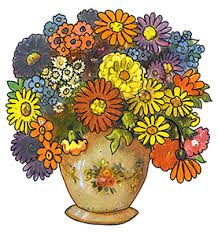 SYMPATHYOur Church Staff and Church Family extend deepest sympathy to:Sarah Jane Seals  & Family in the loss of her husbandJR SealsCHILDREN’S DEPARTMENTEnd of Summer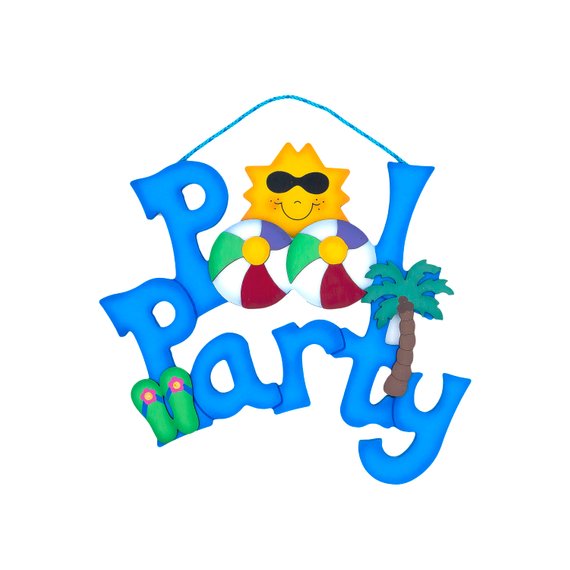 SATURDAY, SEPTEMBER 8THWe will meet at the church for 8:45 am and return around 3:00 pmDON’T FORGET YOU BATHING SUITS AND TOWELSAVERAGE ATTENDANCE FOR AUGUSTSunday School:  158Wed. Night (Children/Nursery):  33Wed. Night (Youth):  32Wed. Night (College):  5Super Seniors:  21MEMORY VERSE FOR SEPTEMBER Therefore, as you received Christ Jesus the Lord,so walk in Him, rooted and built up in Himand established in the faith, just as you were taught,abounding in thanksgiving.                                                                                                                         Colossians 2:6-7  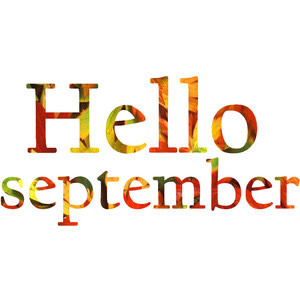   Sunday:Fellowship (Coffee & Donuts) - 9:00 a.m.Sunday School - 9:30 a.m.Morning Worship Service - 10:30 a.m.Discipleship Training - 5:00 p.m.Evening Worship – 6:00 p.m.Wednesday:Prayer Meeting/Bible Study (All Ages) - 6:30 p.m.___________________________________________________       1  Prayer Plus (Men’s Prayer Group) – 8:00 am - Paul’ Pastry       2  No Evening Services       3  LABOR DAY       4  Men’s Ministry Meeting – 6:30 pm – Corinth Baptist Church       8  Children’s Department – End of Summer Pool Party       9  GRANDPARENTS DAY!       9  Quarterly Business Meeting – Following Evening Worship       9  Deacon’s Meeting – Following Business Meeting     10  Heaven’s Helpers – 6:30 pm     15  Church Clean-up Day – 9:00 am – Breakfast will be served     16  Invite your One Sunday     16  LORD’S SUPPER – Morning Worship Service     16  Youth Committee Meeting – 4:00 pm     20  Super Senior Lunch – Cracker Barrel (Slidell) – 11:00 am     22  FIRST DAY OF FALL!     26  See You at the Pole – 7:15 am      30  Men’s Ministry Breakfast – 8:00am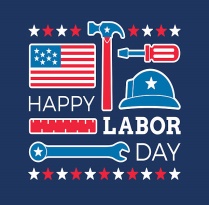 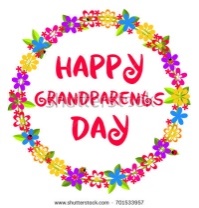 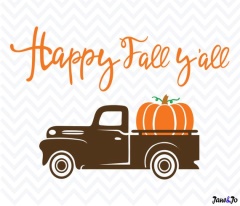 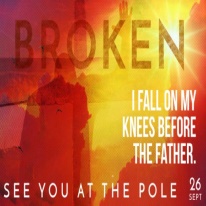          SEPTEMBER 3      SEPTEMBER 9      SEPTEMBER 22        SEPTEMBER 26The Chime Newsletter  	     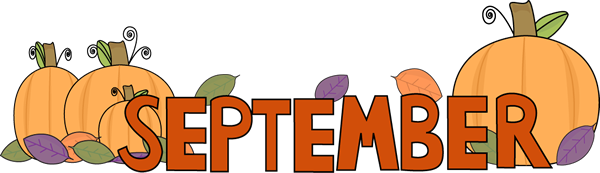 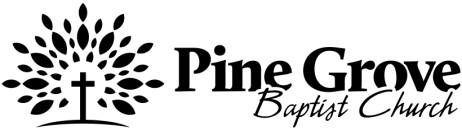 34 Pine Grove Road - Picayune, MS 39466Church Office: (601) 798-3645 – Fax (601) 798-8246Office Hours: Tues., Wed., & Thur. (8:00 am – 3:00 pm)E-Mail:  pgbcpicayune@gmail.comWeb Site:  www.pgncpicayune.comPine Grove Baptist Church Ministry Team:Dr. Cody Warren, PastorZack Malley, Minister to YouthDonald Balch,  Minister to ChildrenBenjy Rigney, Minister of MusicJamie ONeal, Church SecretaryCrystal Ramos, Financial Secretary